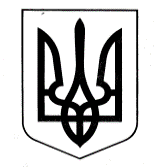 УКРАЇНАУПРАВЛІННЯ ОСВІТИСАФ’ЯНІВСЬКОЇ СІЛЬСЬКОЇ РАДИ ІЗМАЇЛЬСЬКОГО РАЙОНУ ОДЕСЬКОЇ ОБЛАСТІОЗЕРНЯНСЬКИЙ ЗАКЛАД ЗАГАЛЬНОЇ СЕРЕДНЬОЇ СВІТИ НАКАЗ10.06.2022 р.                                                                                                    № 73/О                                                                 Про затвердження освітніх програм на 2022 – 2023 навчальний рік        На виконання законів України „Про освіту ", Про повну загальну середню освіту", з метою впровадження Державних стандартів початкової,базової і повної загальної середньої освіти, забезпечення належної організації навчально-виховного процесу в 2022-2023 навчального року,  згідно рішенню педагогічної ради (протокол№11 від 31.05.2022 р.)НАКАЗУЮ:1. Затвердити освітню програму закладу на 2022-2023 навчальний рік згідно рішенню засідання педагогічної ради (протокол 11 від 31.05. 2022 року). 2. Затвердити робочий навчальний план Озернянського ЗЗСО на 2022-2023 навчальний рік: - школи І ступеня; - школи II ступеня; - школи III ступеня. (робочі плани додаються). 3.Затвердити перелік програм для реалізації варіативної складової даного робочого навчального плану. (перелік програм додається) 4. Не допускати використання у навчальному процесі програм, що не мають грифу Міністерства освіти і науки України.5. Заступникам директора з навчально-виховної роботи Тарай В.В., Чудіну О.Г., Мартинчук С.П.: 5.1. Забезпечити необхідні умови щодо реалізації у повному обсязі інваріантної та варіативної складових робочого навчального плану закладу. 5.2. Встановити дієвий контроль за обсягом домашніх завдань учням відповідно до їх віку. 6. Контроль за виконанням даного наказу залишаю за собою.Директор школи     _________     Оксана ТЕЛЬПІЗЗ наказом ознайомленні:__________ Тарай В.В.__________ Чудін О.Г.__________ Мартинчук С.П.